John Hardin SBDM Council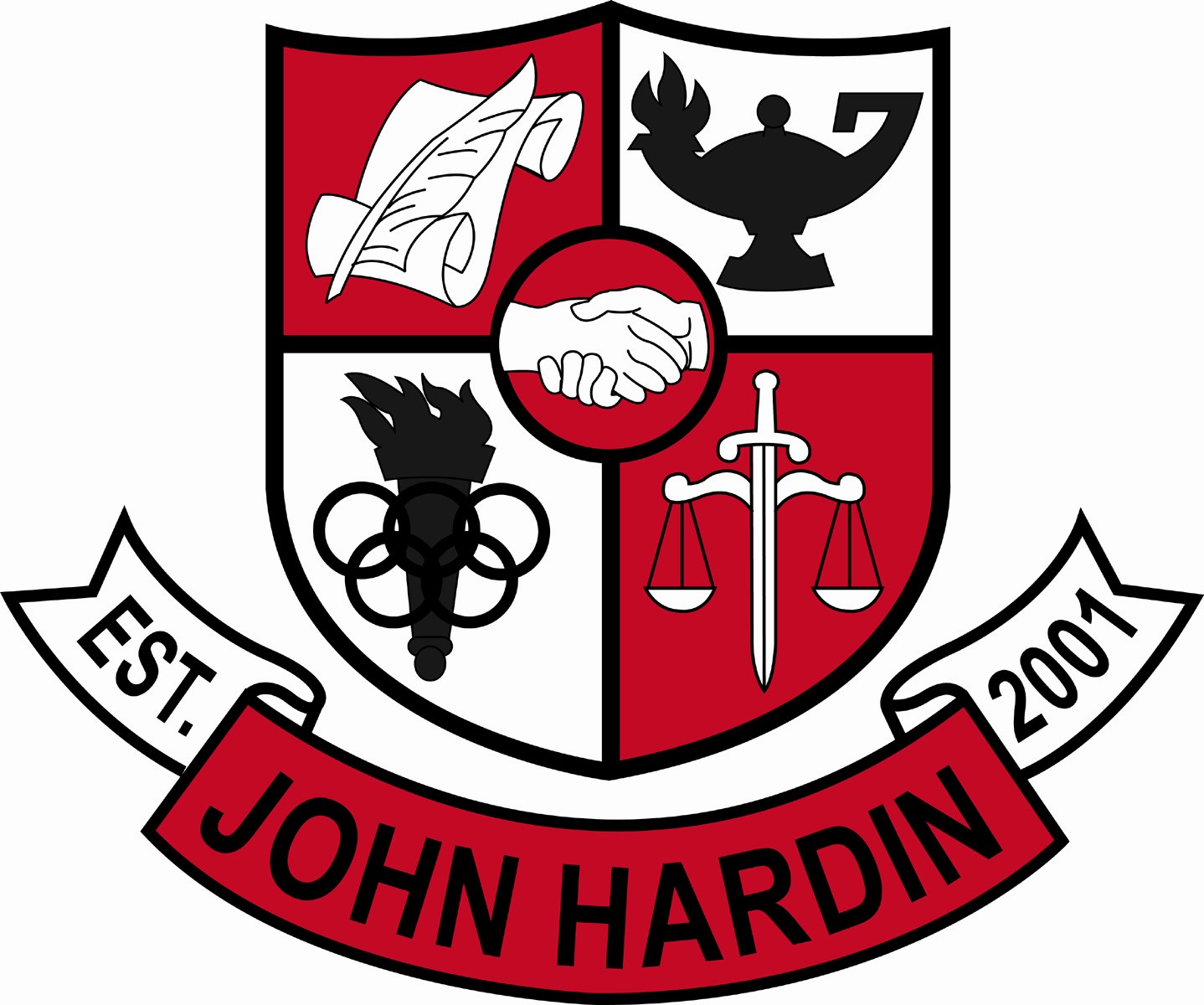 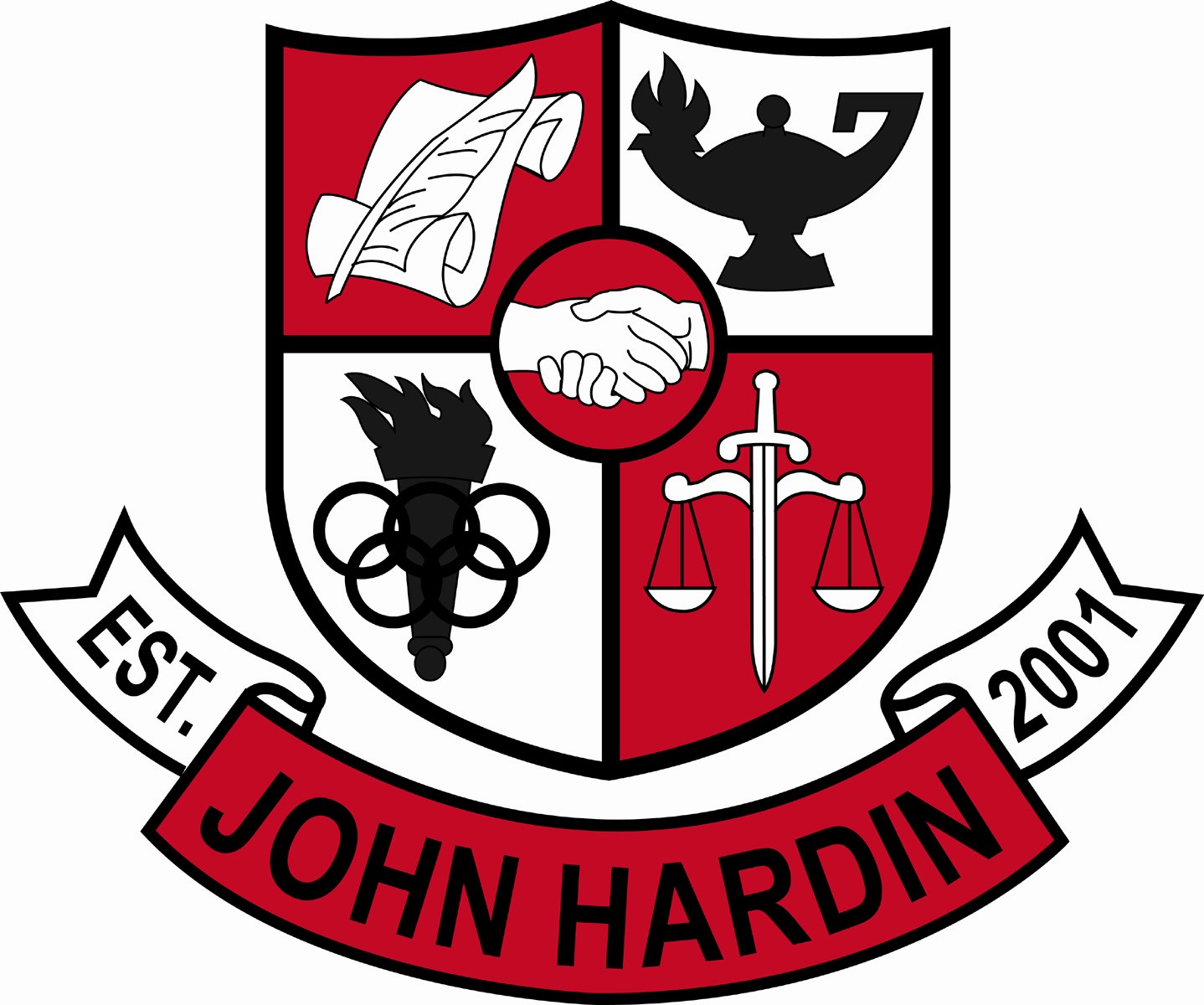 Meeting MinutesMarch 12, 20154:00 p.m.Call to Order at 4:00 p.m.Members present:  Lynne Gibson, Stacey Moore, Erica Pearson, Patrick Avery, Pauline Crittenden, Alex Shearer, Geraldine Rodgers (4:02 p.m.) and Jana Haws (4:07 p.m.)Visitors:  Bobby Lewis Approval of Agenda							ORDER #14-15/0029The council approved the agenda as written.  Motion:  Moore   Second:  Avery Avery - YesCrittenden – YesGibson – YesHaws – AbsentMoore – YesPearson - YesRodgers - AbsentShearer - YesApproval of Minutes							ORDER #14-15/0030      The council approved the minutes as written.Motion:  Shearer   Second:  MooreAvery - YesCrittenden – YesGibson – YesHaws – AbsentMoore – YesPearson - YesRodgers - AbsentShearer - Yes Principal’s UpdateScheduling – all requests are in; leveling numbers to prepare to layout master schedule in the next couple of weeksOCR Audit – Mr Davison arrived here around 1:15/1:30 today and began with speaking to the counselors; then toured the building and outside facilities with Ethan George.  Friday he will meet with several teachers and students for interviews before finalizing his visit with Ms. GibsonTesting – ACT went great, still have two SpEd students finishing up; KOSSA should finish up this week; we have 148 College Ready Seniors at this timePD for 2015-16 – working on a plan for next school year; Title II money to be spent on 5 math, 5 English, 2 social studies to get AP training; Science doing a “Laying the Foundation” trainingStudent Achievements  - 8 wrestlers went to state competition; Archery had 8 competitors at NASP tournament; KUNA did an outstanding job; DECA has six students going on to International competition; FPS team going to State this weekendFinancial Report 							                              The Financial Report was not available for this meeting.					SBDM Needs List							Custodians have been asked to research and count student desks to determine how many desks are needed.  The council reviewed the list submitted last year and didn’t have any additions.Personnel Vacancies:  Custodian; Head Boys Soccer Coach; Head Girls Soccer Coach  Hired:  Hired Denise Strueh for Asst Tennis Coach (.5)Questions and Concerns from Council2 House Bills being discussed right now – one wanting to abolish SBDM altogether and one giving the state control if the school is “in decline.”Scheduling concerns – AP numbers are too high in some classes; cam we look at eliminating common planning? Any other options?Can we work on getting some positive publicity out there?Can the next meeting be moved up to the 2nd of April?  Get notification out to the paper and on the web.Agenda Items for Next MeetingNeeds List submittedScheduling a parent-teacher conference day for next school yearAdjournThe meeting was adjourned at 5:31 p.m.  The motion was made by Ms. Rodgers and seconded by Mr. Shearer